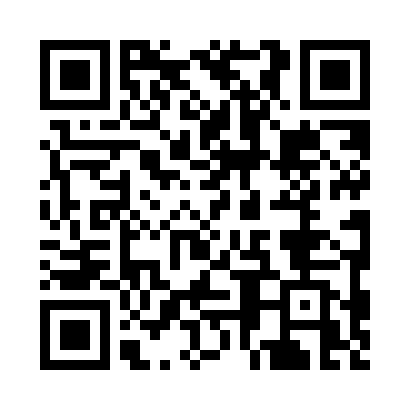 Prayer times for Jagerberg, AustriaWed 1 May 2024 - Fri 31 May 2024High Latitude Method: Angle Based RulePrayer Calculation Method: Muslim World LeagueAsar Calculation Method: ShafiPrayer times provided by https://www.salahtimes.comDateDayFajrSunriseDhuhrAsrMaghribIsha1Wed3:375:4112:544:528:0810:042Thu3:345:4012:544:538:0910:063Fri3:325:3812:544:538:1010:084Sat3:305:3712:544:548:1210:105Sun3:275:3512:544:548:1310:126Mon3:255:3412:544:558:1410:157Tue3:225:3212:544:558:1610:178Wed3:205:3112:544:568:1710:199Thu3:175:3012:544:568:1810:2110Fri3:155:2812:534:578:1910:2311Sat3:125:2712:534:578:2110:2612Sun3:105:2612:534:588:2210:2813Mon3:085:2412:534:588:2310:3014Tue3:055:2312:534:598:2410:3215Wed3:035:2212:534:598:2610:3416Thu3:015:2112:534:598:2710:3717Fri2:585:1912:535:008:2810:3918Sat2:565:1812:545:008:2910:4119Sun2:545:1712:545:018:3110:4320Mon2:515:1612:545:018:3210:4521Tue2:495:1512:545:028:3310:4822Wed2:475:1412:545:028:3410:5023Thu2:455:1312:545:028:3510:5224Fri2:435:1212:545:038:3610:5425Sat2:405:1112:545:038:3710:5626Sun2:385:1112:545:048:3810:5827Mon2:375:1012:545:048:3911:0028Tue2:365:0912:545:048:4011:0229Wed2:365:0812:555:058:4111:0430Thu2:365:0812:555:058:4211:0531Fri2:365:0712:555:068:4311:06